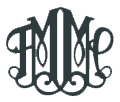 Biographies of the PerformersAshlyn Rock recently covered the role of La Contessa (Le nozze di Figaro) at the Berlin Opera Academy. Ashlyn played the role of Celia in Iolanthe (Gilbert & Sullivan), the Dew Fairy in Humperdinck's Hansel and Gretel, Emmie in Benjamin Britten's Albert Herring, and the title role in Henry Purcell's Dido and Aeneas. She recently placed 3rd in the 2019 Sue Goetz Ross Friday Morning Music Club Competition. She is applying for graduate schooling in New York, Cincinnati, and Philadelphia for the Fall of 2020. Ashlyn currently studies under the instruction of the immeasurably talented, Grammy award-winning tenor John Aler, and Strathmore sensation, Danielle Talamantes. Faith Ellen Lam is an active solo pianist, collaborative performer, and private piano instructor in the Northern Virginia area. Highlights of her career include performances at the Weill Recital Hall in Carnegie Hall, New York City, the Millennium Stage at the Kennedy Center in Washington, D.C., and the Lyceum in Alexandra. During her musical studies, she has had the honor to study with such distinguished pedagogues as Ms. Arleene Antin, Dr. Marjorie Lee, Dr. Raffi Kasparian, and Dr. Linda Apple Monson. She currently studies under Dr. Anna Balakerskaia at George Mason University, where she is pursuing her B.M. Degree in Piano Performance.The Friday Morning Music ClubThe Friday Morning Music ClubOne Hundred Thirty-Fourth SeasonOne Hundred Thirty-Fourth SeasonLeslie Luxemburg, PresidentWednesday, December 18 2019, 7pm        Christine Kharazian, Student Activities ChairThe Mansion at StrathmoreP R O G R A MP R O G R A M